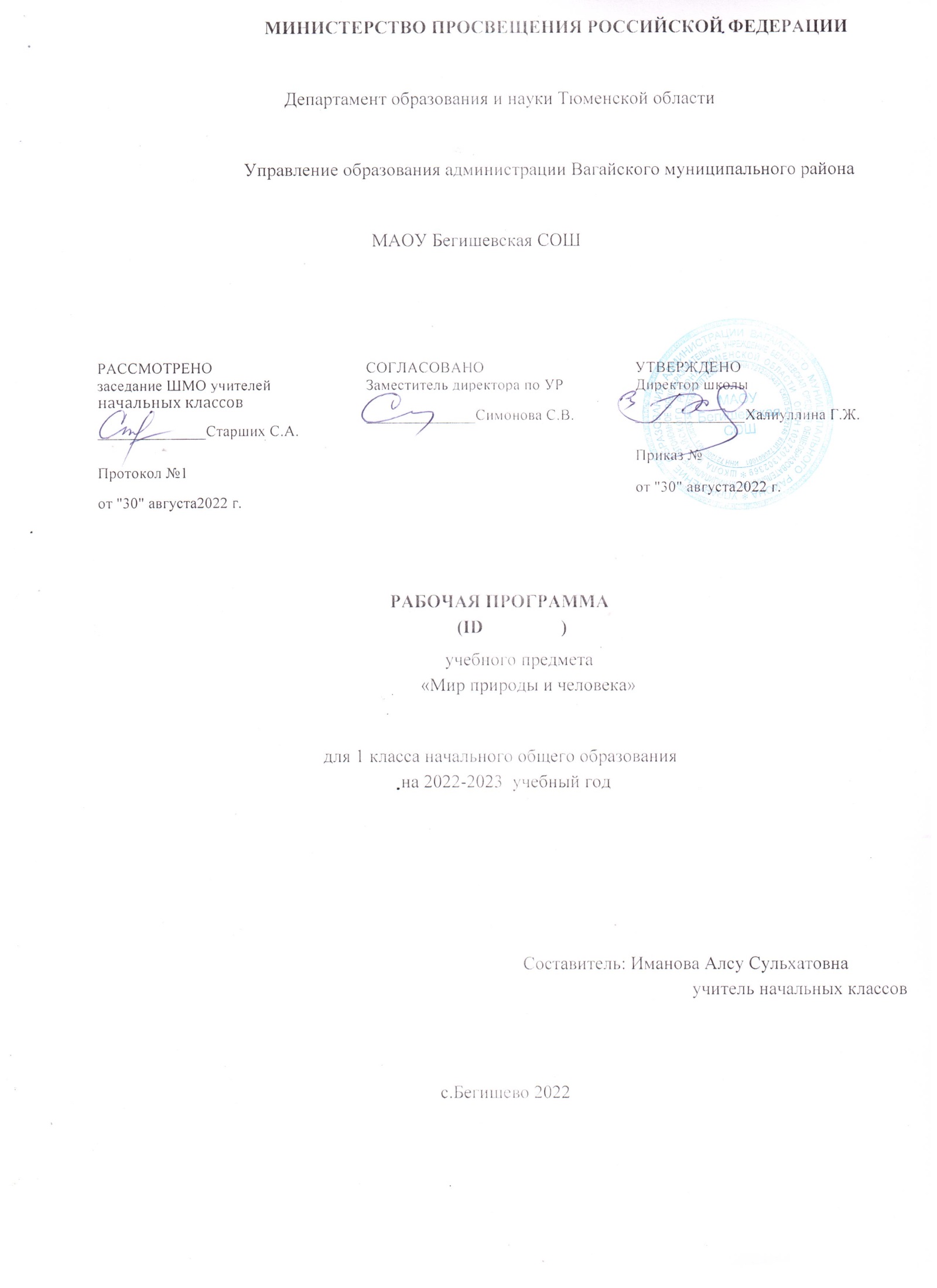 МИР ПРИРОДЫ И ЧЕЛОВЕКА. 1 КЛАССПояснительная записка	Программа учебного курса «Мир природы и человека» составлена на основе Примерной адаптированной основной общеобразовательной программы обучения для обучающихся с легкой умственной отсталостью (интеллектуальными нарушениями) и соответствует Федеральному государственному образовательному стандарту обучающихся с умственной отсталостью (интеллектуальными нарушениями).Одной из важнейших составляющих комплексного развития личности ребенка с нарушением интеллекта является более раннее восприятие им законов окружающего мира природы и способах их правильного применения, переноса этих знаний в практическую повседневную деятельность. Парадигма современного образовательного учреждения как развивающейся системы уже на начальном уровне образования предполагает уделять большое внимание формированию природоведческих знаний, соответствующих современному уровню представлений о природе. Усвоение детьми систематических и последовательных знаний об окружающем мире природы, ее объектах и явлениях становится обязательным компонентом образования и воспитания детей, так как заложенные на их основе первичные представления о среде обитания человека позволят в дальнейшем формировать правильное и гуманное мировоззрение, создадут необходимые условия для успешного усвоения всего цикла природоведческих дисциплин.Результаты, полученные в ходе изучения представлений о мире природы у детей с интеллектуальными нарушениями, дают основание считать, что уже на ранних этапах обучения возможно начинать организованную работу по формированию различных представлений о природе и природных явлениях, готовить детей к последующему изучению систематического курса природоведческих дисциплин, что сформирует необходимую основу для их успешного усвоения. Кроме того, изучение целостности мира природы и человека в младших классах будет способствовать развитию мировоззренческих взглядов, необходимых для становления личности.С учетом вышеизложенного примерная рабочая программа учебного курса «Мир природы и человека» создана для образовательных учреждений, реализующих адаптированные основные общеобразовательные программы для обучающихся с интеллектуальными нарушениями.Курс «Мир природы и человека» является начальным звеном формирования естествоведческих знаний, пропедевтическим этапом развития у обучающихся начальных классов понятийного мышления на основе сведений о живой и неживой природе.При отборе материалов для примерной рабочей программы «Мир природы и человека» учтены современные научные данные об особенностях познавательной деятельности, эмоционально волевой регуляции, поведения обучающихся с интеллектуальными нарушениями.Программа реализует современный взгляд на обучение естествоведческим дисциплинам, который выдвигает на первый план обеспечение:Полисенсорности восприятия объектовПрактического взаимодействия обучающихся с интеллектуальными нарушениями с предметами познания, по возможности в натуральном виде в естественных условиях;Накопления представлений об объектах и явлениях окружающей среды через взаимодействие с различными носителями информации;Закрепления представлений в различных формах и видах деятельности;Постепенного усложнения содержания, преемственности изучаемых тем.С одной стороны, содержание примерной рабочей программы курса «Мир природы и человека» базируется на знакомых детям объектах и явлениях окружающего мира и дает учителю возможность постепенно углублять сведения, раскрывающие причинные, следственные, временные и другие связи между объектами, явлениями и состояниями природы.С другой стороны, курс «Мир природы и человека» должен заложить основы для изучения в дальнейшем таких базовых предметов, как «Природоведение», «Естествознание» и «География», создать преемственную систему знаний.Цели образовательно-коррекционной работыКурс «Мир природы и человека» решает следующие коррекционно-образовательные и воспитательные задачи:Уточняет имеющиеся у детей представления о живой и неживой природе, дает новые знания об основных ее элементах;На основе наблюдений и простейших опытных действий расширяет представления о взаимосвязи живой и неживой природы, о формах приспособленности живого мира к условиям внешней среды;Вырабатывает умения наблюдать природные явления, сравнивать их, составлять устные описания, использовать в речи итоги наблюдений и опытных работ, отмечать фенологические данные;Формирует первоначальные знания обучающихся о природе своего края;Конкретизирует понятийный аппарат, развивает аналитико-синтетическую деятельность обучающихся на основе предоставляемого материала;Вырабатывает умения делать элементарные выводы, устанавливать несложные причинно-следственные связи; Формирует первоначальные сведения о природоохранной деятельности человека, учит детей бережному отношению к природе.Общая характеристика учебного предметаКурс «Мир природы и человека» построен по концентрическому принципу, а также с учетом преемственности тематического планирования на весь курс обучения. Такой принцип позволяет повторять и закреплять полученные знания в течение года, дополнять их новыми сведениями.Курс «Мир природы и человека» не строится по принципу планирования на определенный период, в нем представлены тематические блоки, последовательность и время изучения которых может варьироваться в зависимости от выбранного образовательным учреждением учебного графика (обучение по модулям, четвертям, триместрам). На уроках следует использовать разнообразные наглядные средства обучения: натуральные объекты, муляжи, макеты, гербарии, коллекции, различные мультимедийные материалы. Повышение эффективности усвоения учебного содержания требует организации большого количества наблюдений, упражнений, практических работ, игр и составления на их основе описаний объектов природы или природных явлений, а также разнообразной природоохранной деятельности обучающихся под руководством учителя.Знания и умения по курсу «Мир природы и человека» необходимо реализовывать на уроках таких предметных областей, как язык и речевая практика, математика, искусство, технология, а также найти им применение в программе внеурочной деятельности.Описание места учебного предмета в учебном планеКурс «Мир природы и человека» входит в обязательную часть учебного плана для детей с интеллектуальными нарушениями в предметной области «Естествознание» и служит пропедевтической основой для изучения предметов естествоведческого характера «Природоведение», «Биология», «География». На изучение курса «Мир природы и человека» отводится от 168 до 234 часов за весь период обучения, на его изучение отводится 1-2 часа в неделю. Данная рабочая программа по курсу «Мир природы и человека» составлена из расчета 2 часа в неделю в 1-ом классе.Личностные и предметные результаты освоения предметаДля обучающихся с интеллектуальными нарушениями очень важно, чтобы все обучение носило практический характер. Поэтому помимо предметных результатов освоения программы в курсе «Мир природы и человека» реализуется формирование личностных умениями и навыков. Для детей с интеллектуальными нарушениями эти действия носят характер жизненных компетенций. В курсе «Мир природы и человека» представлены многообразные задания, иллюстративный и текстовый материал на развитие следующих личностных умений и навыков:Осознание себя как ученика, как члена семьи, как друга и одноклассника;Адекватность представлений о собственных возможностях и ограничениях, о насущно необходимом жизнеобеспечении; Способность вступать в коммуникацию со взрослыми по вопросам сопровождения учебного процесса и создания специальных условий для пребывания в школе, своих нуждах и правах в организации обучения; Способность вступать в коммуникацию со сверстниками по вопросам помощи, при взаимодействии в совместной деятельности;Владение социально-бытовыми умениями в учебной деятельности и повседневной жизни;Владение навыками коммуникации и принятыми ритуалами социального взаимодействия (т. е. самой формой поведения, его социальным рисунком); Осмысление и дифференциация картины мира, ее временно-пространственной организации через содержание курса «Мир природы и человека»; Осмысление социального окружения, своего места в нем, принятие соответствующих возрасту ценностей и социальных ролей;Овладение самостоятельным выполнением заданий, поручений, инструкций.Для решения задачи социальной адаптации важнейшим является развитие коммуникативной функции речи, формирование культуры и стиля речи с тем, чтобы развивать у обучающихся с интеллектуальными нарушениями умение общаться и использовать полученные знания в различных социальных ситуациях в жизни. Умение задать вопрос, понять вопрос, ответить на вопрос помогает установить конструктивное общение, например, в поликлинике, аптеке, магазине и т.д. Работа над развитием регулирующей функции речи проводится также через специально организованную на уроке работу по освоению общеучебных навыков, таких как: выслушивание инструкции или установки на деятельность в ходе урока, планирование работы, отчет о работе и т. д. Таким образом, процесс изучения курса «Мир природы и человека» должен быть направлен на овладение следующими коммуникативными навыками:Умением вступать в контакт и работать в группах; Умением использовать принятые ритуалы социального взаимодействия с одноклассниками, сверстниками, учителями; Умение обращаться за помощью и принимать помощь; Умение слушать и понимать инструкцию к учебному заданию в разных видах деятельности и быту; Сотрудничать с взрослыми и сверстниками в разных социальных ситуациях; доброжелательно относиться, сопереживать, конструктивно взаимодействовать с людьми; Договариваться и изменять свое поведение в соответствии с объективным мнением большинства в конфликтных или иных ситуациях взаимодействия с окружающими.В рамках изучения курса «Мир природы и человека» развиваются следующие регулятивные учебные действия:Входить и выходить из школьного здания, учебного помещения по условному сигналу (школьный звонок, разрешение учителя);Самостоятельно ориентироваться в пространстве школьного двора, здания, класса (зала, учебного помещения);Использовать ритуалы школьного поведения (поднимать руку, вставать и выходить из-за парты и т. д.) в учебное время;Самостоятельно работать с учебными принадлежностями и организовывать рабочее место под руководством учителя;Корректировать свои действия по выполнению задания в соответствии с инструкцией (под руководством учителя);Принимать цели и инструкции, произвольно включаться в деятельность, следовать предложенному плану и работать в общем темпе.В процессе овладения различными знаниями о живой и неживой природе в рамках предмета «Мир природы и человека» обучающиеся с интеллектуальными нарушениями научаются следующим познавательным учебным действиям:Выделять существенные, общие и отличительные свойства предметов, явлений окружающей действительности, Характеризовать предметы и явления по их основным свойствам (цвету, форме, размеру, материалу); Находить задания, предложения, тексты в учебнике или другом предлагаемом материале;Использовать условные знаки, символические средства с помощью учителя;Работать с несложной по содержанию и структуре информацией (понимать изображение, текст, устное высказывание, элементарное схематическое изображение, таблицу, предъявленных на бумажных и электронных и других носителях);Называть и характеризовать предметы, сравнивать два предмета, делать элементарные обобщения;Знать и употреблять названия и свойства изученных предметов и явлений, их частей;Знать и применять обобщающие понятия изученных групп предметов и свойств.Таким образом, для решения тех или иных задач в каждой теме курса представлены задания на развитие той или иной жизненной компетенции. Так, в теме «Объекты живой и неживой природы» отрабатываются навыки нахождения ориентировочных компонентов по дороге в школу, домой. При изучении темы «Человек» отрабатываются навыки коммуникативных компетенций, овладения принятыми ритуалами взаимодействия и т.д. Предметные результаты изучения курса «Мир природы и человека» могут быть минимальными и достаточными.Минимальным уровнем является формирование следующих умений:Правильно и точно называть изученные объекты, явления, их признаки;Различать объекты живой и неживой природы;Выделять части растений; узнавать в природе и на рисунках деревья, кусты, травы;Называть наиболее распространённых диких и домашних животных своей местности;Называть и показывать органы чувств человека, объяснять их назначение;Соблюдение элементарных санитарно-гигиенических норм;Достаточный уровень не является обязательным для всех обучающихся с интеллектуальными нарушениями и содержит следующие умения и навыки:Овладение представлениями о взаимосвязях между изученными объектами и явлениями природы;Узнавание и называние объектов живой и неживой природы в естественных условиях;Отнесение изученных объектов природы к определенным группам по существенным признакам;Знание правил гигиены органов чувств, безопасного поведения в соответствии со своими знаниями;Основное содержание учебного предметаПервый год обучения должен заложить основу для формирования у обучающихся базовых представлений о природе. Порядок изучения тем, а также время и количество часов, отведенное для изучения каждой из них, могут быть изменены учителем. Содержание дисциплины предусматривает знакомство с объектами и явлениями окружающего мира и дает возможность постепенно раскрывать причинно-следственные связи между природными явлениями и жизнью человека.Содержание программы одного периода обучения от другого отличается увеличением объема предъявляемого учебного материала, его усложнением и расширением, сложностью видов работ по той или иной теме. 	Структура курса представлена следующими разделами: «Сезонные изменения», «Неживая природа», «Живая природа» (в том числе «Человек» и «Безопасное поведение»). 	Раздел «Безопасное поведение» отдельным блоком не выделяется, отдельные темы по этому разделу расположены в разделах «Сезонные изменения», «Неживая природа», «Живая природа». Неживая природа (8 ч)Названия и простейшие признаки объектов неживой природы. Небо днем и ночью: солнце, облака, луна, звезды. Наблюдения за сменой дня и ночи. Время суток: утро, день, вечер, ночь, их признаки.Деятельность человека в течение суток.Земля: песок, камни, глина.Солнце – источник тепла и света.Элементарные представления о роли солнечного тепла и света в жизни растений, животных, человека; о влиянии солнца на смену времен года.Сезонные изменения в природе (18ч)Сезонные изменения в неживой природеВлияние солнца на изменения в природе: зима – солнце светит мало, греет слабо, жизнь замирает; лето – солнце долго светит, греет сильно, все оживает. Солнце весной и осенью.Знакомство с временами года и их названиями.Формирование первоначальных представлений о явлениях и состояниях неживой природы в разное время года: холодно, тепло, жарко, облачно, ясно, ветер, дождь, снег, снегопад, таяние снега, сосульки.Погода. Наблюдения за изменениями погоды. Погода вчера, сегодня.Растения и животные в разное время годаНаблюдения: изменение окраски листьев, листопад, увядание трав, зимний покой деревьев, набухание почек, появление листьев, рост трав, первые цветы, цветение деревьев. Береза, клен, мать-и-мачеха.Наблюдения и описания зимующих птиц: ворона, воробей.Животные зимой. Медведь, заяц.Одежда людей, игры детей в разное время годаЖивая природа (40 ч)Растения (11 ч)Выявление представлений о мире растений, их разнообразии: деревья, кустарники, травы, цветковые растения (различия этих групп не разбираются).Части растений: корень, стебель (ствол), лист, цветок.Наблюдения за жизнью растений в своей местности: рост, цветение, образование плодов и семян; приспособление к смене времен года.Элементарные представления о приспособлении растений к разным условиям жизни: растения жарких стран, растения стран с холодным климатом, их сравнение.Животные (11 ч)Общие представления о мире животных, их разнообразии: домашние и дикие животные, птицы, рыбы, насекомые (различия групп не разбираются).Элементарные представления о приспособлении диких животных к разным условиям жизни: животные жарких стран, животные стран с холодным климатом, их сравнение.Знакомство с животными своей местности. Понятие о месте обитания, повадках, приспособлении к смене времен года (1–2 хорошо знакомых животных).Человек. Безопасное поведение (18 ч)Пол, возраст, имя, фамилия.Внешний облик человека: голова, шея, туловище, руки, ноги.Правильная осанка человека. Кожа. Порез, ожог.Первая помощь при порезах, ожогах кожи.Лицо человека: глаза, уши, нос, рот, лоб, брови, щеки, подбородок.Органы чувств человека: глаза, уши, нос, рот, кожа.Элементарные представления о строении и работе органов чувств: глаза – орган зрения, ухо – орган слуха и т. д. Профилактика травматизма и заболеваний органов чувств человекакалендарно-Тематическое планированиеучебно-методическоЕ и материально – техническоЕ обеспеченИЕМатвеева Н. Б., Ярочкина И. А., Попова М. А., Куртова Т. О. Учебник «Мир природы и человека». 1 класс, в 2 частях, М., Просвещение, 2016Матвеева Н. Б., Попова М. А., Куртова Т. О. Рабочая тетрадь «Живой мир» 1 класс, М., Просвещение, 2013Научно-популярные, художественные книги для чтения (в соответствии с содержанием обучения).Детская справочная литература (справочники, энциклопедии) о мире природы, труде людей, общественных явлениях и пр.Федеральный государственный образовательный стандарт обучающихся с интеллектуальными нарушениями и документы по его реализацииН. Б. Матвеева М. А. Попова, Мир природы и человека, 1–4 классы образовательных организаций, реализующих адаптированные основные общеобразовательные программы для детей с нарушением интеллекта, Методические рекомендацииНоутбук Мультимедийная доскаДля выполнения заданий по моделированию природных объектов надо иметь пластилин (гипс, глину, песок), цветную бумагу, клей и ножницы с тупыми концами. Планируемые результаты ИЗУЧЕНИЯ учебного предметаМинимальный уровень:Правильно и точно называть изученные объекты, явления, их признаки;Различать объекты живой и неживой природы;Выделять части растений; узнавать в природе и на рисунках деревья, кусты, травы;Называть наиболее распространённых диких и домашних животных своей местности;Называть и показывать части тела человека, органы чувств, объяснять их назначение.Достаточный уровень:Узнавать и называть изученные объекты в натуральном виде, в естественных условияхВыделять и называть существенные признаки объектов живой и неживой природыКлассифицировать и дифференцировать объекты по одному или нескольким признакамЗамечать изменения в объектах природы и уметь рассказывать о нихУметь по своим наблюдениям делать выводы и приводить примерСодержание курсаТематическое планированиеДатаКол-во часовХарактеристика деятельности обучающегосяНеживая природаНеживая природаНеживая природаНеживая природаНеживая природаВлияние Солнца на изменения в природе: зима – солнце светит мало, греет слабо, жизнь замирает; лето – солнце долго светит, греет сильно, все оживает. Солнце весной и осенью.Знакомство с временами года и их названиями.Формирование первоначальных представлений о явлениях и состояниях неживой природы в разное время года: холодно, тепло, жарко, облачно, ясно, ветер, дождь, снег, снегопад, таяние снега, сосульки.Погода. Наблюдения за изменениями погоды. Погода вчера, сегодняЗемля и Солнце5.091Рассматривание рисунка. Нахождение и показ объектов. Называние объектов неживой природы. Зарисовка выбранного объектаВлияние Солнца на изменения в природе: зима – солнце светит мало, греет слабо, жизнь замирает; лето – солнце долго светит, греет сильно, все оживает. Солнце весной и осенью.Знакомство с временами года и их названиями.Формирование первоначальных представлений о явлениях и состояниях неживой природы в разное время года: холодно, тепло, жарко, облачно, ясно, ветер, дождь, снег, снегопад, таяние снега, сосульки.Погода. Наблюдения за изменениями погоды. Погода вчера, сегодняЗначение Солнца6.091Зарисовка объекта природы. Называние объектов природы. Отгадывание загадок. Разучивание игры «Горелки»Влияние Солнца на изменения в природе: зима – солнце светит мало, греет слабо, жизнь замирает; лето – солнце долго светит, греет сильно, все оживает. Солнце весной и осенью.Знакомство с временами года и их названиями.Формирование первоначальных представлений о явлениях и состояниях неживой природы в разное время года: холодно, тепло, жарко, облачно, ясно, ветер, дождь, снег, снегопад, таяние снега, сосульки.Погода. Наблюдения за изменениями погоды. Погода вчера, сегодняСолнце и жизнь растений12.091Определение времени года по изображению. Составление рассказа по картинке. Определение соответствия по картинкеВлияние Солнца на изменения в природе: зима – солнце светит мало, греет слабо, жизнь замирает; лето – солнце долго светит, греет сильно, все оживает. Солнце весной и осенью.Знакомство с временами года и их названиями.Формирование первоначальных представлений о явлениях и состояниях неживой природы в разное время года: холодно, тепло, жарко, облачно, ясно, ветер, дождь, снег, снегопад, таяние снега, сосульки.Погода. Наблюдения за изменениями погоды. Погода вчера, сегодняДень и ночь13.091Рассматривание рисунка. Показ на рисунке объектов природы. Ответы на вопросыВлияние Солнца на изменения в природе: зима – солнце светит мало, греет слабо, жизнь замирает; лето – солнце долго светит, греет сильно, все оживает. Солнце весной и осенью.Знакомство с временами года и их названиями.Формирование первоначальных представлений о явлениях и состояниях неживой природы в разное время года: холодно, тепло, жарко, облачно, ясно, ветер, дождь, снег, снегопад, таяние снега, сосульки.Погода. Наблюдения за изменениями погоды. Погода вчера, сегодняНебо днем и ночью19.091Дифференциация изображений. Составление рассказа о видах деятельности. Показ объектов на рисунке. Составление рассказа по рисунку. ЗарисовкаВлияние Солнца на изменения в природе: зима – солнце светит мало, греет слабо, жизнь замирает; лето – солнце долго светит, греет сильно, все оживает. Солнце весной и осенью.Знакомство с временами года и их названиями.Формирование первоначальных представлений о явлениях и состояниях неживой природы в разное время года: холодно, тепло, жарко, облачно, ясно, ветер, дождь, снег, снегопад, таяние снега, сосульки.Погода. Наблюдения за изменениями погоды. Погода вчера, сегодняСутки20.091Рассматривание схемы. Определение положения объекта. Составление рассказа по рисунку. Нахождение несоответствия. Определение времени суток по стихотворениюВлияние Солнца на изменения в природе: зима – солнце светит мало, греет слабо, жизнь замирает; лето – солнце долго светит, греет сильно, все оживает. Солнце весной и осенью.Знакомство с временами года и их названиями.Формирование первоначальных представлений о явлениях и состояниях неживой природы в разное время года: холодно, тепло, жарко, облачно, ясно, ветер, дождь, снег, снегопад, таяние снега, сосульки.Погода. Наблюдения за изменениями погоды. Погода вчера, сегодняЗанятие людей в течение суток26.091Рассматривание схемы. Составление рассказа о деятельности в различное время суток. Ответы на вопросы. Составление рассказа по опорным картинкам. Зарисовка в тетради схематичного изображения предмета. Определение по рисункам частей сутокВлияние Солнца на изменения в природе: зима – солнце светит мало, греет слабо, жизнь замирает; лето – солнце долго светит, греет сильно, все оживает. Солнце весной и осенью.Знакомство с временами года и их названиями.Формирование первоначальных представлений о явлениях и состояниях неживой природы в разное время года: холодно, тепло, жарко, облачно, ясно, ветер, дождь, снег, снегопад, таяние снега, сосульки.Погода. Наблюдения за изменениями погоды. Погода вчера, сегодняРежим дня27.091Отработка навыков распределения деятельности в режиме дня. Ознакомление с понятиями режима дня. Составление режима дня самостоятельно или с помощью учителяСезонные изменения в природеСезонные изменения в природеСезонные изменения в природеСезонные изменения в природеСезонные изменения в природеНаблюдения: изменение окраски листьев, листопад, увядание трав, зимний покой деревьев, набухание почек, появление листьев, рост трав, первые цветы, цветение деревьев. Береза, клен, мать-и-мачеха.Наблюдения и описания зимующих птиц: ворона, воробей.Животные зимой. Медведь, заяц.Одежда людей, игры детей в разное время годаОсень3.101Рассматривание рисунков. Нахождение рисунка в соответствии с темой. Работа с календарем. Ответы на вопросы. Нахождение различий на рисунках. Прослушивание текста, стихотворения. Определение по схеме причины сезонных изменений. Работа с опорными словами (осень, листопад)Наблюдения: изменение окраски листьев, листопад, увядание трав, зимний покой деревьев, набухание почек, появление листьев, рост трав, первые цветы, цветение деревьев. Береза, клен, мать-и-мачеха.Наблюдения и описания зимующих птиц: ворона, воробей.Животные зимой. Медведь, заяц.Одежда людей, игры детей в разное время годаПризнаки осени4.1010.102Прослушивание текста, стихотворения. Нахождение признаков объектов по рисункам. Ответы на вопросы. Составление рассказа с опорой на схему, иллюстрацию. Работа с опорными словами (ясно, облачно, пасмурно). Зарисовка объектов природы с опорой на иллюстрацию. Создание аппликацииНаблюдения: изменение окраски листьев, листопад, увядание трав, зимний покой деревьев, набухание почек, появление листьев, рост трав, первые цветы, цветение деревьев. Береза, клен, мать-и-мачеха.Наблюдения и описания зимующих птиц: ворона, воробей.Животные зимой. Медведь, заяц.Одежда людей, игры детей в разное время годаЗанятия и одежда осенью11.101Составление рассказа с опорой на иллюстрации. Классификация объектов по назначению (одежда осенью, инвентарь для уборки, осенний букет). Объяснение выбора объектов и предметов. Прослушивание стихотворения. Работа с опорными словами (урожай, грибы)Наблюдения: изменение окраски листьев, листопад, увядание трав, зимний покой деревьев, набухание почек, появление листьев, рост трав, первые цветы, цветение деревьев. Береза, клен, мать-и-мачеха.Наблюдения и описания зимующих птиц: ворона, воробей.Животные зимой. Медведь, заяц.Одежда людей, игры детей в разное время годаПогода. Календарь природы17.101Перечисление осенних месяцев. Узнавание и называние дней недели. Определение дня недели по указанию учителя. Определение на календаре сроков осенних каникул, времени занятий и отдыхаНаблюдения: изменение окраски листьев, листопад, увядание трав, зимний покой деревьев, набухание почек, появление листьев, рост трав, первые цветы, цветение деревьев. Береза, клен, мать-и-мачеха.Наблюдения и описания зимующих птиц: ворона, воробей.Животные зимой. Медведь, заяц.Одежда людей, игры детей в разное время годаЗима18.101Нахождение различий в изображениях. Прослушивание текста. Определение причин сезонных изменений по схеме. Проведение опыта совместно с учителем. Вырезывание объекта природы (аппликация) по готовому образцу. Работа с опорными словами (зима, снегопад)Наблюдения: изменение окраски листьев, листопад, увядание трав, зимний покой деревьев, набухание почек, появление листьев, рост трав, первые цветы, цветение деревьев. Береза, клен, мать-и-мачеха.Наблюдения и описания зимующих птиц: ворона, воробей.Животные зимой. Медведь, заяц.Одежда людей, игры детей в разное время годаПризнаки зимы24.1025.102Нахождение и называние признаков сезона на иллюстрациях. Называние объектов природы по иллюстрациям (птицы). Составление рассказа о кормушках. Изготовление кормушки по образцу. Работа с опорными словами (снег, снежинки, воробей, ворона). Составление рассказа о зиме по опорным знакам (схемам). Сравнение внешнего вида животных в различное время года. Нахождение несоответствия в изображении, текстеНаблюдения: изменение окраски листьев, листопад, увядание трав, зимний покой деревьев, набухание почек, появление листьев, рост трав, первые цветы, цветение деревьев. Береза, клен, мать-и-мачеха.Наблюдения и описания зимующих птиц: ворона, воробей.Животные зимой. Медведь, заяц.Одежда людей, игры детей в разное время годаЗанятия и одежда зимой7.111Классификация и выбор предметов по картинкам (одежда, игры, предметы для игры). Разучивание подвижной игры «Мороз Красный Нос». Заучивание стихотворного текстаНаблюдения: изменение окраски листьев, листопад, увядание трав, зимний покой деревьев, набухание почек, появление листьев, рост трав, первые цветы, цветение деревьев. Береза, клен, мать-и-мачеха.Наблюдения и описания зимующих птиц: ворона, воробей.Животные зимой. Медведь, заяц.Одежда людей, игры детей в разное время годаПогода. Календарь природы8.111Перечисление зимних месяцев. Узнавание и называние дней недели. Определение дня недели по указанию учителя. Определение на календаре периодов зимних каникул, времени занятий и отдыха, праздничных днейНаблюдения: изменение окраски листьев, листопад, увядание трав, зимний покой деревьев, набухание почек, появление листьев, рост трав, первые цветы, цветение деревьев. Береза, клен, мать-и-мачеха.Наблюдения и описания зимующих птиц: ворона, воробей.Животные зимой. Медведь, заяц.Одежда людей, игры детей в разное время годаВесна14.111Нахождение различий по картинке. Прослушивание текста, стихотворения. Определение причин сезонных изменений по схеме. Знакомство с правилом безопасного поведения вблизи крыш домой. Работа с опорными словами (весна, ручьи, почки)Наблюдения: изменение окраски листьев, листопад, увядание трав, зимний покой деревьев, набухание почек, появление листьев, рост трав, первые цветы, цветение деревьев. Береза, клен, мать-и-мачеха.Наблюдения и описания зимующих птиц: ворона, воробей.Животные зимой. Медведь, заяц.Одежда людей, игры детей в разное время годаПризнаки весны15.111Прослушивание текста. Нахождение признаков весны по иллюстрациям. Ответы на вопросы по тексту учебника. Рассматривание и называние изображенных объектов природы (насекомых, птиц). Рисование объекта природы (подснежника) по образцу. Разучивание стихотворения. Работа с опорными словами (сосульки, жук, бабочка, грач, скворец). Составление рассказа по рисунку и опорным знакамНаблюдения: изменение окраски листьев, листопад, увядание трав, зимний покой деревьев, набухание почек, появление листьев, рост трав, первые цветы, цветение деревьев. Береза, клен, мать-и-мачеха.Наблюдения и описания зимующих птиц: ворона, воробей.Животные зимой. Медведь, заяц.Одежда людей, игры детей в разное время годаЗанятия и одежда весной21.111Нахождение и называние предметов на рисунке. Выделение нужных предметов (одежды) после прослушивания стихотворения. Ответы на вопросы по рисункам (занятия людей весной)Наблюдения: изменение окраски листьев, листопад, увядание трав, зимний покой деревьев, набухание почек, появление листьев, рост трав, первые цветы, цветение деревьев. Береза, клен, мать-и-мачеха.Наблюдения и описания зимующих птиц: ворона, воробей.Животные зимой. Медведь, заяц.Одежда людей, игры детей в разное время годаПогода. Календарь природы22.111Перечисление весенних месяцев. Узнавание и называние дней недели. Определение дня недели по указанию учителя. Определение на календаре периодов весенних каникул, времени занятий и отдыха, праздничных днейНаблюдения: изменение окраски листьев, листопад, увядание трав, зимний покой деревьев, набухание почек, появление листьев, рост трав, первые цветы, цветение деревьев. Береза, клен, мать-и-мачеха.Наблюдения и описания зимующих птиц: ворона, воробей.Животные зимой. Медведь, заяц.Одежда людей, игры детей в разное время годаЛето28.111Нахождение различий на рисунках. Нахождение признаков лета по опорным схемам. Работа с календарем (название летних месяцев, летние каникулы, выход в школу). Рисование по теме «Лето» после прослушивания стихотворения. Определение цветовой гаммы рисунка. Работа с опорными словами (лето, цветы)Наблюдения: изменение окраски листьев, листопад, увядание трав, зимний покой деревьев, набухание почек, появление листьев, рост трав, первые цветы, цветение деревьев. Береза, клен, мать-и-мачеха.Наблюдения и описания зимующих птиц: ворона, воробей.Животные зимой. Медведь, заяц.Одежда людей, игры детей в разное время годаПризнаки лета29.111Составление рассказа по рисунку. Определение последовательности объектов по рисунку. Знакомство с правилом безопасного поведения в природе. Ответы на вопросы. Прослушивание стихотворения. Определение безопасного поведения по рисункуНаблюдения: изменение окраски листьев, листопад, увядание трав, зимний покой деревьев, набухание почек, появление листьев, рост трав, первые цветы, цветение деревьев. Береза, клен, мать-и-мачеха.Наблюдения и описания зимующих птиц: ворона, воробей.Животные зимой. Медведь, заяц.Одежда людей, игры детей в разное время годаЗанятия иОдежда летом5.126.122Классификация предметов по картинке. Рассматривание и определение занятий детей в летний период. Заучивание телефона помощи в любых ситуациях. Составление рассказа о безопасном поведении около водоемов (по опорным вопросам). Дифференциация летних объектов для игр (игрушки). Разучивание подвижной игры «Рыбак и рыбаки»Живая природаРастенияЖивая природаРастенияЖивая природаРастенияЖивая природаРастенияЖивая природаРастенияВыявление представлений о мире растений, их разнообразии: деревья, кустарники, травы, цветковые растения (различия этих групп не разбираются).Части растений: корень, стебель (ствол), лист, цветок.Наблюдения за жизнью растений в своей местности: рост, цветение, образование плодов и семян; приспособление к смене времен года.Элементарные представления о приспособлении растений к разным условиям жизни: растения жарких стран, растения стран с холодным климатом, их сравнениеРастения12.121Составление рассказа о пользе леса. Разучивание правила поведения в лесу. Нахождение на иллюстрациях объектов природы (дерево, цветок, трава, кустарник). Работа со словарем (лес, дерево, трава)Выявление представлений о мире растений, их разнообразии: деревья, кустарники, травы, цветковые растения (различия этих групп не разбираются).Части растений: корень, стебель (ствол), лист, цветок.Наблюдения за жизнью растений в своей местности: рост, цветение, образование плодов и семян; приспособление к смене времен года.Элементарные представления о приспособлении растений к разным условиям жизни: растения жарких стран, растения стран с холодным климатом, их сравнениеСтроение и сходство растений13.121Рассматривание схемы строения растений. Определение и называние частей растений. Работа со словарем (цветок, стебель, лист, корень)Выявление представлений о мире растений, их разнообразии: деревья, кустарники, травы, цветковые растения (различия этих групп не разбираются).Части растений: корень, стебель (ствол), лист, цветок.Наблюдения за жизнью растений в своей местности: рост, цветение, образование плодов и семян; приспособление к смене времен года.Элементарные представления о приспособлении растений к разным условиям жизни: растения жарких стран, растения стран с холодным климатом, их сравнениеРазличия растений19.121Нахождение частей растений по рисунку. Ответы на вопросы по различию растений. Сравнение частей растений и нахождение различий (лист, стебель, корень)Выявление представлений о мире растений, их разнообразии: деревья, кустарники, травы, цветковые растения (различия этих групп не разбираются).Части растений: корень, стебель (ствол), лист, цветок.Наблюдения за жизнью растений в своей местности: рост, цветение, образование плодов и семян; приспособление к смене времен года.Элементарные представления о приспособлении растений к разным условиям жизни: растения жарких стран, растения стран с холодным климатом, их сравнениеРазнообразие цветов20.121Рассматривание иллюстраций. Нахождение объектов природы на рисунке (цветы). Нахождение сходства и различий объектов природы (цветы) по рисунку. Прослушивание стихотворного текста.Ответы на вопросы по прочитанному произведениюВыявление представлений о мире растений, их разнообразии: деревья, кустарники, травы, цветковые растения (различия этих групп не разбираются).Части растений: корень, стебель (ствол), лист, цветок.Наблюдения за жизнью растений в своей местности: рост, цветение, образование плодов и семян; приспособление к смене времен года.Элементарные представления о приспособлении растений к разным условиям жизни: растения жарких стран, растения стран с холодным климатом, их сравнениеСемена26.121Рассматривание изображения растений и семян. Составление рассказа об использовании семян (приготовлении пищи). Составление рассказа по картинке (проращивание растения из семян). Практическая работа по посадке растения (семени). Работа по опорным словам (семена, свет, тепло, вода)Выявление представлений о мире растений, их разнообразии: деревья, кустарники, травы, цветковые растения (различия этих групп не разбираются).Части растений: корень, стебель (ствол), лист, цветок.Наблюдения за жизнью растений в своей местности: рост, цветение, образование плодов и семян; приспособление к смене времен года.Элементарные представления о приспособлении растений к разным условиям жизни: растения жарких стран, растения стран с холодным климатом, их сравнениеПлоды растений16.0117.012Прослушивание текста. Рассматривание иллюстраций (овощи). Нахождение и называние знакомых объектов на картинке (овощи). Рассматривание иллюстраций (фрукты). Нахождение и называние знакомых объектов на картинке (фрукты). Работа с опорными словами (плоды, овощи, фрукты). Составление описательного рассказа по картинке (описание фруктов). Составление рассказа по вопросам (польза овощей и фруктов). Составление рассказа по опорным схемам. Прослушивание (чтение) стихотворного текстаВыявление представлений о мире растений, их разнообразии: деревья, кустарники, травы, цветковые растения (различия этих групп не разбираются).Части растений: корень, стебель (ствол), лист, цветок.Наблюдения за жизнью растений в своей местности: рост, цветение, образование плодов и семян; приспособление к смене времен года.Элементарные представления о приспособлении растений к разным условиям жизни: растения жарких стран, растения стран с холодным климатом, их сравнениеПриспособление растений к сезонным изменениям23.011Рассматривание иллюстраций (растения зимой, весной, летом, осенью). Ответы на вопросы по тексту и иллюстрациямВыявление представлений о мире растений, их разнообразии: деревья, кустарники, травы, цветковые растения (различия этих групп не разбираются).Части растений: корень, стебель (ствол), лист, цветок.Наблюдения за жизнью растений в своей местности: рост, цветение, образование плодов и семян; приспособление к смене времен года.Элементарные представления о приспособлении растений к разным условиям жизни: растения жарких стран, растения стран с холодным климатом, их сравнениеУход за растениями24.011Практические действия: протирание листьев, полив растения, рыхление почвы. Отбор инвентаря для ухода за растениями, называние предметов. Проговаривание названий растений и инвентаряВыявление представлений о мире растений, их разнообразии: деревья, кустарники, травы, цветковые растения (различия этих групп не разбираются).Части растений: корень, стебель (ствол), лист, цветок.Наблюдения за жизнью растений в своей местности: рост, цветение, образование плодов и семян; приспособление к смене времен года.Элементарные представления о приспособлении растений к разным условиям жизни: растения жарких стран, растения стран с холодным климатом, их сравнениеПриспособления растений к условиям жизни30.011Прослушивание текста, ответы на вопросы. Составление описательного рассказа по рисунку. Выбор объекта природы по условию (с помощью рисунков)Выявление представлений о мире растений, их разнообразии: деревья, кустарники, травы, цветковые растения (различия этих групп не разбираются).Части растений: корень, стебель (ствол), лист, цветок.Наблюдения за жизнью растений в своей местности: рост, цветение, образование плодов и семян; приспособление к смене времен года.Элементарные представления о приспособлении растений к разным условиям жизни: растения жарких стран, растения стран с холодным климатом, их сравнениеРастения (обобщающий урок)31.011Определение и называние знакомых объектов природы (деревья, кустарники). Практическое определение объектов природы (деревьев и кустарников) на пришкольном участке (экскурсия). Работа с опорными словами (калина, сирень, смородина, крыжовник)ЖивотныеЖивотныеЖивотныеЖивотныеЖивотныеОбщие представления о мире животных, их разнообразии: домашние и дикие животные, птицы, рыбы, насекомые (различия групп не разбираются).Элементарные представления о приспособлении диких животных к разным условиям жизни: животные жарких стран, животные стран с холодным климатом, их сравнение.Знакомство с животными своей местности. Понятие о месте обитания, повадках, приспособлении к смене времен года (1–2 хорошо знакомых животных)Животные6.021Рассматривание рисунков с изображением животных, называние и показ знакомых объектов. Сравнение животных по размеру, образу жизни, способам передвижения. Зарисовка животного (по контуру)Общие представления о мире животных, их разнообразии: домашние и дикие животные, птицы, рыбы, насекомые (различия групп не разбираются).Элементарные представления о приспособлении диких животных к разным условиям жизни: животные жарких стран, животные стран с холодным климатом, их сравнение.Знакомство с животными своей местности. Понятие о месте обитания, повадках, приспособлении к смене времен года (1–2 хорошо знакомых животных)Строение и сходство животных7.021Выделение и показ частей тела у животных. Описание животного по образцу (с помощью учителя). Работа с опорными словами (голова, туловище, ноги, хвост)Общие представления о мире животных, их разнообразии: домашние и дикие животные, птицы, рыбы, насекомые (различия групп не разбираются).Элементарные представления о приспособлении диких животных к разным условиям жизни: животные жарких стран, животные стран с холодным климатом, их сравнение.Знакомство с животными своей местности. Понятие о месте обитания, повадках, приспособлении к смене времен года (1–2 хорошо знакомых животных)Различие животных13.0214.022Нахождение и называние различий животных (форма тела, окраска, повадки, место обитания). Классификация животных по видам (птицы, рыбы, насекомые) – называние и показ по картинке. Сравнение животных по внешнему виду, окраске. Составление рассказа о животном по способам передвижения. Разучивание игры «Кто как ходит». Работа по опорным словам (шерсть, перья, чешуя)Общие представления о мире животных, их разнообразии: домашние и дикие животные, птицы, рыбы, насекомые (различия групп не разбираются).Элементарные представления о приспособлении диких животных к разным условиям жизни: животные жарких стран, животные стран с холодным климатом, их сравнение.Знакомство с животными своей местности. Понятие о месте обитания, повадках, приспособлении к смене времен года (1–2 хорошо знакомых животных)Детеныши животных27.021Рассматривание иллюстрации, называние знакомых животных. Определение и называние детенышей животных. Составление рассказа по прослушанному тексту. Разучивание игры «Один – много» (детеныши животных)Общие представления о мире животных, их разнообразии: домашние и дикие животные, птицы, рыбы, насекомые (различия групп не разбираются).Элементарные представления о приспособлении диких животных к разным условиям жизни: животные жарких стран, животные стран с холодным климатом, их сравнение.Знакомство с животными своей местности. Понятие о месте обитания, повадках, приспособлении к смене времен года (1–2 хорошо знакомых животных)Домашние животные28.026.032Прослушивание текста «Домашние животные». Определение и называние животных по рисунку. Составление рассказа по схемам (изготовление продуктов из молока, шерсти). Составление описательного рассказа о домашнем животном. Рисование (аппликация) «Домашнее животное». Экскурсия в зоомагазинОбщие представления о мире животных, их разнообразии: домашние и дикие животные, птицы, рыбы, насекомые (различия групп не разбираются).Элементарные представления о приспособлении диких животных к разным условиям жизни: животные жарких стран, животные стран с холодным климатом, их сравнение.Знакомство с животными своей местности. Понятие о месте обитания, повадках, приспособлении к смене времен года (1–2 хорошо знакомых животных)Дикие животные7.031Рассматривание и называние животных по рисункам. Соотнесение изображения животного с местом обитания. Узнавание и называние сказочных героев – диких животных. Составление сказки по рисунку. Работа с опорными словами (нора, дупло)Общие представления о мире животных, их разнообразии: домашние и дикие животные, птицы, рыбы, насекомые (различия групп не разбираются).Элементарные представления о приспособлении диких животных к разным условиям жизни: животные жарких стран, животные стран с холодным климатом, их сравнение.Знакомство с животными своей местности. Понятие о месте обитания, повадках, приспособлении к смене времен года (1–2 хорошо знакомых животных)Приспособление животных к различным условиям обитания13.031Рассматривание окраски животного на рисунках. Работа с опорными словами (олень, тюлень, песец, сова, медведь). Классификация животных по среде обитания: соотнесение размера животного, цвета его шерсти со средой обитания. Составление рассказа по вопросам «Зоопарк»Общие представления о мире животных, их разнообразии: домашние и дикие животные, птицы, рыбы, насекомые (различия групп не разбираются).Элементарные представления о приспособлении диких животных к разным условиям жизни: животные жарких стран, животные стран с холодным климатом, их сравнение.Знакомство с животными своей местности. Понятие о месте обитания, повадках, приспособлении к смене времен года (1–2 хорошо знакомых животных)Приспособление животных к временам года14.031Рассматривание иллюстраций. Сравнение двух объектов природы (заяц серый, заяц белый). Нахождение различий. Прослушивание текста, ответы на вопросы. Составление рассказа о животномОбщие представления о мире животных, их разнообразии: домашние и дикие животные, птицы, рыбы, насекомые (различия групп не разбираются).Элементарные представления о приспособлении диких животных к разным условиям жизни: животные жарких стран, животные стран с холодным климатом, их сравнение.Знакомство с животными своей местности. Понятие о месте обитания, повадках, приспособлении к смене времен года (1–2 хорошо знакомых животных)Животные (обобщающий урок)20.031Экскурсия в Зоопарк, национальный парк, заповедник. Наблюдение за объектами природыЧеловекЧеловекЧеловекЧеловекЧеловекПол, возраст, имя, фамилия.Внешний облик человека: голова, шея, туловище, руки, ноги.Правильная осанка человека. Кожа. Порез, ожог.Первая помощь при порезах, ожогах кожи.Лицо человека: глаза, уши, нос, рот, лоб, брови, щеки, подбородок.Органы чувств человека: глаза, уши, нос, рот, кожа.Элементарные представления о строении и работе органов чувств: глаза – орган зрения, ухо – орган слуха и т. д.Профилактика травматизма и заболеваний органов чувств человекаЧеловек21.031Нахождение сходства и различий объектов природы (человек) по картинке (внешний вид, пол, возраст). Работа с опорными словами (люди, возраст, пол). Составление рассказа о себе по опорным вопросам. Прослушивание (чтение) стихотворения, работа с текстомПол, возраст, имя, фамилия.Внешний облик человека: голова, шея, туловище, руки, ноги.Правильная осанка человека. Кожа. Порез, ожог.Первая помощь при порезах, ожогах кожи.Лицо человека: глаза, уши, нос, рот, лоб, брови, щеки, подбородок.Органы чувств человека: глаза, уши, нос, рот, кожа.Элементарные представления о строении и работе органов чувств: глаза – орган зрения, ухо – орган слуха и т. д.Профилактика травматизма и заболеваний органов чувств человекаЧасти тела человека27.0328.032Нахождение и показ частей тела на рисунке (на объекте), называние частей тела. Отработка навыков пространственной ориентировки (правая, левая) на основе стихотворного текста. Развитие моторных навыков (пальчиковый театр). Отработка навыков обращения к сверстнику, взрослому (имя, фамилия). Дидактическая игра «Части тела». Работа с опорными словами (голова, шея, туловище, руки, ноги)Пол, возраст, имя, фамилия.Внешний облик человека: голова, шея, туловище, руки, ноги.Правильная осанка человека. Кожа. Порез, ожог.Первая помощь при порезах, ожогах кожи.Лицо человека: глаза, уши, нос, рот, лоб, брови, щеки, подбородок.Органы чувств человека: глаза, уши, нос, рот, кожа.Элементарные представления о строении и работе органов чувств: глаза – орган зрения, ухо – орган слуха и т. д.Профилактика травматизма и заболеваний органов чувств человекаГигиенические навыки3.041Разучивание правила гигиены. Рассматривание рисунков. Определение правила гигиены по рисункам. Составление рассказа о правилах ухода за телом. Задания на дифференциацию предметов по назначению. Разучивание стихотворенияПол, возраст, имя, фамилия.Внешний облик человека: голова, шея, туловище, руки, ноги.Правильная осанка человека. Кожа. Порез, ожог.Первая помощь при порезах, ожогах кожи.Лицо человека: глаза, уши, нос, рот, лоб, брови, щеки, подбородок.Органы чувств человека: глаза, уши, нос, рот, кожа.Элементарные представления о строении и работе органов чувств: глаза – орган зрения, ухо – орган слуха и т. д.Профилактика травматизма и заболеваний органов чувств человекаЛицо человека4.041Определение и называние частей лица, нахождение частей на себе. Рассматривание изображений лица человека, определение пола, возраста. Определение настроения по картинке. Упражнение на мимические движения. Нахождение сходства и различий по рисункам. Работа с опорными словами (глаза, нос, рот, брови, уши). Рисование частей лица, автопортретаПол, возраст, имя, фамилия.Внешний облик человека: голова, шея, туловище, руки, ноги.Правильная осанка человека. Кожа. Порез, ожог.Первая помощь при порезах, ожогах кожи.Лицо человека: глаза, уши, нос, рот, лоб, брови, щеки, подбородок.Органы чувств человека: глаза, уши, нос, рот, кожа.Элементарные представления о строении и работе органов чувств: глаза – орган зрения, ухо – орган слуха и т. д.Профилактика травматизма и заболеваний органов чувств человекаГлаза10.0411.042Прослушивание текста (строение глаз). Чтение стихотворного текста, ответы на вопросы. Определение функции глаз по рисункам. Рисование предмета. Нахождение и называние частей объекта (брови, века, ресницы) на картинке и у себя. Работа с опорными словами (брови, веки, ресницы), предложениями (глаза – орган зрения). Разучивание правил гигиены зрения. Дидактическая игра по иллюстрациям «Назови, кому принадлежат глаза». Разучивание гимнастики для глаз «Автобус»Пол, возраст, имя, фамилия.Внешний облик человека: голова, шея, туловище, руки, ноги.Правильная осанка человека. Кожа. Порез, ожог.Первая помощь при порезах, ожогах кожи.Лицо человека: глаза, уши, нос, рот, лоб, брови, щеки, подбородок.Органы чувств человека: глаза, уши, нос, рот, кожа.Элементарные представления о строении и работе органов чувств: глаза – орган зрения, ухо – орган слуха и т. д.Профилактика травматизма и заболеваний органов чувств человекаУши17.0417.042Прослушивание текста (строение уха), ответы на вопросы. Определение функции уха по рисункам. Отгадывание загадок. Нахождение и называние объекта на картинке и у себя. Работа с опорными словами (уши слух), предложениями (уши – орган слуха). Разучивание правил гигиены слуха. Дидактическая игра по иллюстрациям «Назови, кому принадлежит голос». Объяснение смысла выражения «ушки на макушке»Пол, возраст, имя, фамилия.Внешний облик человека: голова, шея, туловище, руки, ноги.Правильная осанка человека. Кожа. Порез, ожог.Первая помощь при порезах, ожогах кожи.Лицо человека: глаза, уши, нос, рот, лоб, брови, щеки, подбородок.Органы чувств человека: глаза, уши, нос, рот, кожа.Элементарные представления о строении и работе органов чувств: глаза – орган зрения, ухо – орган слуха и т. д.Профилактика травматизма и заболеваний органов чувств человекаНос24.0425.042Прослушивание текста (строение носа), ответы на вопросы. Определение функции носа по рисункам. Практическая работа «Узнай по запаху». Нахождение и называние объекта на картинке и у себя. Работа с опорными словами (нос, запах, обоняние, дыхание), предложениями (нос – орган обоняния и дыхания). Разучивание правил гигиены носа. Дидактическая игра по иллюстрациям «Назови, кому принадлежит нос». Составление рассказа (использование обоняния собаки)Пол, возраст, имя, фамилия.Внешний облик человека: голова, шея, туловище, руки, ноги.Правильная осанка человека. Кожа. Порез, ожог.Первая помощь при порезах, ожогах кожи.Лицо человека: глаза, уши, нос, рот, лоб, брови, щеки, подбородок.Органы чувств человека: глаза, уши, нос, рот, кожа.Элементарные представления о строении и работе органов чувств: глаза – орган зрения, ухо – орган слуха и т. д.Профилактика травматизма и заболеваний органов чувств человекаРот8.0515.052Прослушивание текста (строение рта), ответы на вопросы. Дифференциация предметов по функциям. Практические работы «найди предметы для чистки зубов», «определи вкус продукта». Нахождение и называние объекта (рот, губы, зубы, язык) на картинке и у себя. Работа с опорными словами (рот, язык, сладкий, кислый, горький, соленый). Разучивание правил гигиены полости рта, поведения во время еды. Отгадывание загадок. Объяснение выражения «держать язык за зубами»Пол, возраст, имя, фамилия.Внешний облик человека: голова, шея, туловище, руки, ноги.Правильная осанка человека. Кожа. Порез, ожог.Первая помощь при порезах, ожогах кожи.Лицо человека: глаза, уши, нос, рот, лоб, брови, щеки, подбородок.Органы чувств человека: глаза, уши, нос, рот, кожа.Элементарные представления о строении и работе органов чувств: глаза – орган зрения, ухо – орган слуха и т. д.Профилактика травматизма и заболеваний органов чувств человекаКожа16.051Прослушивание текста. Определение свойств предмета. Описание предмета по ощущениям («волшебный мешочек»). Работа с опорными словами (кожа, горячий, теплый, холодный, твердый, мягкий). Правила работы с ножом и утюгом, правила гигиены кожи, поведение при порезах и ожогах. Дидактическая игра «Чем покрыто тело животного» по рисункамПол, возраст, имя, фамилия.Внешний облик человека: голова, шея, туловище, руки, ноги.Правильная осанка человека. Кожа. Порез, ожог.Первая помощь при порезах, ожогах кожи.Лицо человека: глаза, уши, нос, рот, лоб, брови, щеки, подбородок.Органы чувств человека: глаза, уши, нос, рот, кожа.Элементарные представления о строении и работе органов чувств: глаза – орган зрения, ухо – орган слуха и т. д.Профилактика травматизма и заболеваний органов чувств человекаОсанка22.051Работа по картинкам (нахождение картинки на правильную осанку). Разучивание стихотворения для физкультминутки. Правила посадки за партой, ношения груза, правильной осанкиПол, возраст, имя, фамилия.Внешний облик человека: голова, шея, туловище, руки, ноги.Правильная осанка человека. Кожа. Порез, ожог.Первая помощь при порезах, ожогах кожи.Лицо человека: глаза, уши, нос, рот, лоб, брови, щеки, подбородок.Органы чувств человека: глаза, уши, нос, рот, кожа.Элементарные представления о строении и работе органов чувств: глаза – орган зрения, ухо – орган слуха и т. д.Профилактика травматизма и заболеваний органов чувств человекаСкелет и мышцы человека23.051Прослушивание текста, ответы на вопросы. Практическая работа с текстом учебника. Определение мышц на теле человека (практическое). Работа с опорными словами (скелет, мышцы). Разучивание упражнений утренней гимнастики на разные виды мышц